Текст задания (вопроса):Равносильными преобразованиями неравенства являются …Предлагаемые варианты ответов (для тестовых заданий закрытого типа):а)  Любой член неравенства можно перенести из одной части неравенства в другую с противоположным знаком, не меняя при этом знака неравенства;б) Обе части неравенства можно умножить или разделить на одно и тоже положительное число, не меняя при этом знака неравенства;в) возведение в квадрат обеих частей неравенства;г) Обе части неравенства можно разделить или умножить на одно и тоже отрицательное число, изменив при этом знак неравенства.Правильный ответ: а, б, г.Критерии оценки: правильность ответаТекст задания (вопроса):Решением неравенства 6х-8 < х2  является промежуток …Предлагаемые варианты ответов (для тестовых заданий закрытого типа): а)  (-∞; 2);б)  (4; +∞);в) (2; 4);г) (-∞; 2)U(4; +∞).Правильный ответ:  гКритерии оценки: правильность ответаТекст задания (вопроса):При дискриминанте меньшем нуля квадратное уравнение…Предлагаемые варианты ответов (для тестовых заданий закрытого типа): а)  имеет бесконечное множество решений;б)  не имеет решений (нет корней);в) имеет два корня;г) имеет один корень.Правильный ответ:  бКритерии оценки: правильность ответаТекст задания (вопроса):Решением неравенства | х – 2 |< 3 является промежуток …Предлагаемые варианты ответов (для тестовых заданий закрытого типа): а)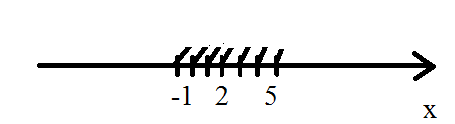 б)  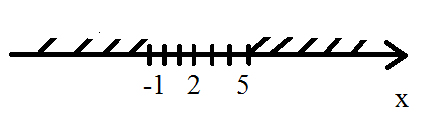 в) 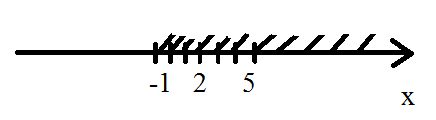 г) 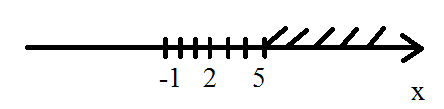 Правильный ответ:  аКритерии оценки: правильность ответаТекст задания (вопроса):Множество А пересекает множество В. На формульном языке данное утверждение имеет вид…Предлагаемые варианты ответов (для тестовых заданий закрытого типа): а)  А∩В={х/ х ЄА и х ЄВ};б)  А∩В={х/ х ЄА или х ЄВ};в) А∩В={х/ х ЄА};г) А∩В={ х ЄВ};Правильный ответ:  аКритерии оценки: правильность ответаТекст задания (вопроса):Планиметрия изучает фигуры …Предлагаемые варианты ответов (для тестовых заданий закрытого типа): а)  в пространстве;б)  в пространстве и на плоскости;в) на плоскости.Правильный ответ:  вКритерии оценки: правильность ответаТекст задания (вопроса):Расстояние между точками  А (х1;у1) и В (х2;у2) координатной плоскости хОу вычисляется по формуле:Предлагаемые варианты ответов (для тестовых заданий закрытого типа): а)  АВ=;б)  АВ=в) АВ=Правильный ответ:  аКритерии оценки: правильность ответаТекст задания (вопроса):Решением уравнения х2+у2=47 является …Предлагаемые варианты ответов (для тестовых заданий закрытого типа): а)  ();б)  (0;5);в) (1;2);г) (3;7)Правильный ответ:  аКритерии оценки: правильность ответаТекст задания (вопроса):Графиком функции у=3х2  является…  Предлагаемые варианты ответов (для тестовых заданий закрытого типа): а)  прямая;б)  гипербола;в) парабола.Правильный ответ:  вКритерии оценки: правильность ответаТекст задания (вопроса):Областью определения неравенства х2-6х+8>0 является промежуток…Предлагаемые варианты ответов (для тестовых заданий закрытого типа): а)  D(f)= (-∞;2)U(4;+∞);б)  D(f)= (-∞;2);в) D(f)= (2;4);г) D(f)= (4;+∞).Правильный ответ:  аКритерии оценки: правильность ответаТекст задания (вопроса):Вставьте пропущенное слово. Функцию у=f(х) на множестве Хс D(f), называют _____________ , если х1,х2ЄХ, таких х1<х2, выполняется равенство f(х1)< f(х2)Правильный ответ:  возрастающейКритерии оценки: правильность ответаТекст задания (вопроса):К методам решения систем уравнений относятся…Предлагаемые варианты ответов (для тестовых заданий закрытого типа): а) метод подстановки;б)  метод интервалов;в) метод алгебраического сложения;г) метод введения новых переменных.Правильный ответ:  а, в, гКритерии оценки: правильность ответаТекст задания (вопроса):Определите правильную последовательность действий (алгоритм):Предлагаемые варианты ответов (для тестовых заданий закрытого типа): а) записать ответ в виде пар значений (х;у);б)  решить полученное уравнение относительно х;в) выразить у через х из одного уравнения системы;г) подставить каждый из найденных корней уравнения поочередно вместо х в выражение у через х;д) подставить полученное выражение вместо у в другое уравнение системы.Правильный ответ:  в, д, б, г, аКритерии оценки: правильность ответаТекст задания (вопроса):Перевести из словесной модели в аналитическую: «Окружность на координатной плоскости с центром в начале координат и радиусом r»Предлагаемые варианты ответов (для тестовых заданий закрытого типа): а) х2 +у2 =r;б)  х2 +у2 =0;в) х2 +у2 =r2;Правильный ответ:  вКритерии оценки: правильность ответаТекст задания (вопроса):Физические величины: сила, скорость являются…Предлагаемые варианты ответов (для тестовых заданий закрытого типа): а) векторными;б)  численными;в) скалярными;Правильный ответ:  аКритерии оценки: правильность ответаТекст задания (вопроса):Когда говорят, что машины, поезда, самолеты идут в одном и том же направлении, то имеют в виду что они следуют друг за другом (в один пункт назначения). С каким определением в геометрии связано данное высказывание?Предлагаемые варианты ответов (для тестовых заданий закрытого типа): а) сонаправленные векторы;б)  компланарные векторы;в) коллинеарные векторы.Правильный ответ:  аКритерии оценки: правильность ответаТекст задания (вопроса):Установите соответствие между функцией и ее графикомПредлагаемые варианты ответов (для тестовых заданий закрытого типа): Правильный ответ:  1в, 2б, 3аКритерии оценки: правильность ответаТекст задания (вопроса):Выберите неверное свойство функции у=kx2 (k≠0): Предлагаемые варианты ответов (для тестовых заданий закрытого типа): а) D(f)=(-∞;+∞);б) выпукла вниз;в) E(f)= (-∞;+∞);г) ограничена снизу, не ограничена сверху;д) убывает на луче (-∞;0], возрастает на[0;+∞).Правильный ответ:  вКритерии оценки: правильность ответаТекст задания (вопроса):Используя теорему синусов найдите АС, если АВ=8, ˪A=300, ˪В=450. Ответ округлите до целых.Правильный ответ:  6Критерии оценки: правильность ответаТекст задания (вопроса):Площадь круга вычисляется по формуле…Предлагаемые варианты ответов (для тестовых заданий закрытого типа):а)S=πR;б)S=πR2;в)S=. Правильный ответ: бКритерии оценки: правильность ответаТекст задания (вопроса):При движение треугольник отображается…Предлагаемые варианты ответов (для тестовых заданий закрытого типа):а) в подобный треугольник;б) в треугольник, не равный исходному;в) в равный ему треугольник.   Правильный ответ: вКритерии оценки: правильность ответаТекст задания (вопроса):Выберите неверное утверждение: Предлагаемые варианты ответов (для тестовых заданий закрытого типа):а) равные тела имеют равные объемы;б) объем пирамиды равен произведению площади основания на высоту;в) диагонали параллелепипеда в точке пересечения делятся пополам. Правильный ответ: бКритерии оценки: правильность ответаТекст задания (вопроса):Аналитически задать последовательность 1, 3, 5, 7, 9, …Предлагаемые варианты ответов (для тестовых заданий закрытого типа):а) yn=2n-1;б) yn=2n +1;в) yn=n-1;г) yn=n+1. Правильный ответ: аКритерии оценки: правильность ответаТекст задания (вопроса):Дана арифметическая прогрессия а1, а2, …, аn, ….Найти а20, если а1=5, d=4.  Предлагаемые варианты ответов (для тестовых заданий закрытого типа):а) 80;б) 9;в) 20;г) 81. Правильный ответ: гКритерии оценки: правильность ответаТекст задания (вопроса):Указать в данной геометрической прогрессии 1, 3, 9, 27…  номера тех членов, которые больше А=81.  Предлагаемые варианты ответов (для тестовых заданий закрытого типа):а) n>5;б) n>4;в) n<5;г) n<4. Правильный ответ: аКритерии оценки: правильность ответаТекст задания (вопроса):В комнате четыре лампочки. Сколько имеется различных  вариантов освещения, включая случай, когда все лампочки не горят.Правильный ответ: 16Критерии оценки: правильность ответаТекст задания (вопроса):Сократите дробь:Правильный ответ: 10Критерии оценки: правильность ответаНаименование (номер) тестового задания:№1, « Рациональные неравенства и их системы. Линейные и квадратные неравенства»Ступень общего образования:основное общееУчебный предмет (образовательная область):Математика (естественно научная)Измеряемый образовательный  результат:Знание  равносильных преобразований неравенств, умение  узнавать и применять изученный материалСтепень трудности тестового задания:среднееНаименование (номер) тестового задания:№2, « Рациональные неравенства и их системы. Линейные и квадратные неравенства»Ступень общего образования:основное общееУчебный предмет (образовательная область):Математика (естественно научная)Измеряемый образовательный  результат:Знание  равносильных преобразований неравенств, умение  решать квадратные неравенства с одной переменнойСтепень трудности тестового задания:легкоеНаименование (номер) тестового задания:№3, « Рациональные неравенства и их системы. Линейные и квадратные неравенства»Ступень общего образования:основное общееУчебный предмет (образовательная область):Математика (естественно научная)Измеряемый образовательный  результат:Знание  формулы дискриминанта и его решения, умение  решать квадратные уравнений с одной переменнойСтепень трудности тестового задания:легкоеНаименование (номер) тестового задания:№4, « Рациональные неравенства и их системы. Линейные и квадратные неравенства»Ступень общего образования:основное общееУчебный предмет (образовательная область):Математика (естественно научная)Измеряемый образовательный  результат:Знание  геометрического истолкования модуля, умение  решать неравенства с модулемСтепень трудности тестового задания:среднееНаименование (номер) тестового задания:№5, « Рациональные неравенства и их системы. Множества и операции над ними»Ступень общего образования:основное общееУчебный предмет (образовательная область):Математика (естественно научная)Измеряемый образовательный  результат:Знание  основных понятий множества и операций над ними, умение переводить множество из словесной записи в формульную запись Степень трудности тестового задания:легкоеНаименование (номер) тестового задания:№6,  « Начальные геометрические сведения. Планиметрия»Ступень общего образования:основное общееУчебный предмет (образовательная область):Математика (естественно научная)Измеряемый образовательный  результат:Знание  основных понятий планиметрии, умение использовать знания на практике Степень трудности тестового задания:легкоеНаименование (номер) тестового задания:№7, « Метод координат»Ступень общего образования:основное общееУчебный предмет (образовательная область):Математика (естественно научная)Измеряемый образовательный  результат:Знание  формулы расстояния между двумя точками, умение  узнавать и применять изученный материалСтепень трудности тестового задания:среднееНаименование (номер) тестового задания:№8, « Системы уравнений. Рациональные уравнения с двумя переменными»Ступень общего образования:основное общееУчебный предмет (образовательная область):Математика (естественно научная)Измеряемый образовательный  результат:Знание  основных понятий по теме «Рациональные уравнения», умение  решать рациональные уравненияСтепень трудности тестового задания:легкоеНаименование (номер) тестового задания:№9, « Числовые функции. График уравнения с двумя переменными»Ступень общего образования:основное общееУчебный предмет (образовательная область):Математика (естественно научная)Измеряемый образовательный  результат:Знание  определения числовой функции, умение  различать и определять  графики функцийСтепень трудности тестового задания:легкоеНаименование (номер) тестового задания:№10, «Числовые функции. Область определения»Ступень общего образования:основное общееУчебный предмет (образовательная область):Математика (естественно научная)Измеряемый образовательный  результат:Знание  основных понятий и свойств  числовой функции, умение  находить область определенияСтепень трудности тестового задания:среднееНаименование (номер) тестового задания:№11, «Числовые функции. Свойства функции»Ступень общего образования:основное общееУчебный предмет (образовательная область):Математика (естественно научная)Измеряемый образовательный  результат:Знание  основных понятий и свойств  числовой функции, умение  находить промежутки  монотонности  функцииСтепень трудности тестового задания:легкоеНаименование (номер) тестового задания:№12, « Системы уравнений. Методы решений систем уравнений»Ступень общего образования:основное общееУчебный предмет (образовательная область):Математика (естественно научная)Измеряемый образовательный  результат:Знание  различных методов решений уравнений (их алгоритм),  умение  применять на практикеСтепень трудности тестового задания:легкоеНаименование (номер) тестового задания:№13, « Системы уравнений. Методы решений систем уравнений»Ступень общего образования:основное общееУчебный предмет (образовательная область):Математика (естественно научная)Измеряемый образовательный  результат:Знание  различных методов решений уравнений (их алгоритм),  умение  применять на практикеСтепень трудности тестового задания:среднееНаименование (номер) тестового задания:№14, « Системы уравнений. Расстояние между точками»Ступень общего образования:основное общееУчебный предмет (образовательная область):Математика (естественно научная)Измеряемый образовательный  результат:Знание  формул  расстояния между точками и график функции у= (х-а)2 + (у-b)2 =r2,  умение  переводить из словесной модели в аналитическую.Степень трудности тестового задания:среднееНаименование (номер) тестового задания:№15, « Векторы»Ступень общего образования:основное общееУчебный предмет (образовательная область):Математика (естественно научная)Измеряемый образовательный  результат:Знание  основные понятия по теме «Вектор»,  умение  применять на практикеСтепень трудности тестового задания:легкоеНаименование (номер) тестового задания:№16, « Векторы»Ступень общего образования:основное общееУчебный предмет (образовательная область):Математика (естественно научная)Измеряемый образовательный  результат:Знание  основные понятия по теме «Вектор»,  умение  применять на практикеСтепень трудности тестового задания:легкоеНаименование (номер) тестового задания:№17, « Числовые функции. График уравнения с двумя переменными»Ступень общего образования:основное общееУчебный предмет (образовательная область):Математика (естественно научная)Измеряемый образовательный  результат:Знание  определения числовой функции, умение  различать и определять  графики функцийСтепень трудности тестового задания:легкоеа) у=х2б) у=в)у=, к>01)2)3)Наименование (номер) тестового задания:№18, «Числовые функции. Свойства функции»Ступень общего образования:основное общееУчебный предмет (образовательная область):Математика (естественно научная)Измеряемый образовательный  результат:Знание  основных понятий и свойств  числовой функции, умение  применять изученный материал на практикеСтепень трудности тестового задания:среднееНаименование (номер) тестового задания:№19, « Соотношение между сторонами и углами треугольника. Теорема синусов»Ступень общего образования:основное общееУчебный предмет (образовательная область):Математика (естественно научная)Измеряемый образовательный  результат:Знание  определения синуса и косинуса, теорему синусов, умение  применять терему синусов на практикеСтепень трудности тестового задания:среднееНаименование (номер) тестового задания:№ 20, « Длина окружности и площадь круга»Ступень общего образования:основное общееУчебный предмет (образовательная область):Математика (естественно научная)Измеряемый образовательный  результат:Знание  формул, умение  применять формулы на практикеСтепень трудности тестового задания:среднееНаименование (номер) тестового задания:№ 21, « Движение»Ступень общего образования:основное общееУчебный предмет (образовательная область):Математика (естественно научная)Измеряемый образовательный  результат:Знание  основных понятий, теорем по теме «Движение», умение  применять на практикеСтепень трудности тестового задания:среднееНаименование (номер) тестового задания:№ 22, « Многогранники»Ступень общего образования:основное общееУчебный предмет (образовательная область):Математика (естественно научная)Измеряемый образовательный  результат:Знание  свойств многогранников, умение  применять их на практикеСтепень трудности тестового задания:среднееНаименование (номер) тестового задания:№ 23, « Прогрессии. Числовые последовательности»Ступень общего образования:основное общееУчебный предмет (образовательная область):Математика (естественно научная)Измеряемый образовательный  результат:Знание определения и  различных способов задания последовательности, умение  задавать последовательностиСтепень трудности тестового задания:среднееНаименование (номер) тестового задания:№ 24, « Прогрессии. Арифметическая прогрессия»Ступень общего образования:основное общееУчебный предмет (образовательная область):Математика (естественно научная)Измеряемый образовательный  результат:Знание формул и основных понятий по теме «Арифметическая прогрессия», умение  применять формулы на практикеСтепень трудности тестового задания:среднееНаименование (номер) тестового задания:№ 25, « Прогрессии. Геометрическая прогрессия»Ступень общего образования:основное общееУчебный предмет (образовательная область):Математика (естественно научная)Измеряемый образовательный  результат:Знание формул и основных понятий по теме «Геометрическая прогрессия», умение  применять формулы на практикеСтепень трудности тестового задания:среднееНаименование (номер) тестового задания:№ 26, « Элементы комбинаторики, статистики и теории вероятности»Ступень общего образования:основное общееУчебный предмет (образовательная область):Математика (естественно научная)Измеряемый образовательный  результат:Знание правила умножения,  умение  применять данное правило на практикеСтепень трудности тестового задания:среднееНаименование (номер) тестового задания:№ 27, « Элементы комбинаторики, статистики и теории вероятности»Ступень общего образования:основное общееУчебный предмет (образовательная область):Математика (естественно научная)Измеряемый образовательный  результат:Знание определения факториал,  умение  вычислять факториалСтепень трудности тестового задания:среднее